ЧОРТКІВСЬКА    МІСЬКА    РАДА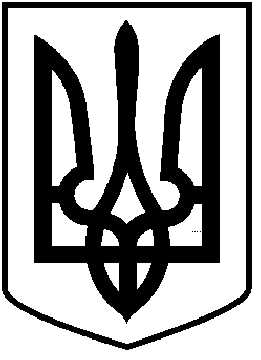 ВИКОНАВЧИЙ КОМІТЕТР І Ш Е Н Н Я від 27 травня 2020 року 					                № 91 Про затвердження проєктно-кошторисної документації  до  проєкту  «Будівництво споруд  для розвитку малого підприємництва в комплексі бізнес хабу по вул. О.Гончара, 21 в м. Чорткові Тернопільської області. Корегування»          Відповідно до  п. 4 Порядку затвердження проектів будівництва та проведення їх експертизи, затвердженого постановою Кабінету Міністрів України від 11.05.2011 №560 (із змінами), керуючись статтею 31 Закону України «Про місцеве самоврядування в Україні», виконавчий комітет міської радиВИРІШИВ:1.Затвердити проєктно-кошторисну документацію до проєкту «Будівництво споруд для розвитку малого підприємництва в комплексі бізнес хабу по вул. Олеся Гончара, 21 в місті Чорткові Тернопільської області. Корегування» на суму 8 629 464,00 грн. (вісім мільйонів шістсот двадцять дев’ять тисяч чотириста шістдесят чотири грн. 00 коп.).2. Контроль за  організацію виконання рішення залишаю за собою.Міський  голова                                                            Володимир  ШМАТЬКО